     ҠАРАР                                                                                 ПОСТАНОВЛЕНИЕ    17 март 2023 й                                      № 32                                  17 марта 2023 г.О проведении публичных слушаний по вопросу предоставлениеразрешения на условно-разрешенный вид использования и отклонение предельных параметров сформированного земельного участка, расположенного по адресу: с.Айсуак, ул.Совхозная, д.14 аВ соответствии со статьей 28, 32 Федерального закона от 29.12.2004 №190-ФЗ «Градостроительный кодекс Российской Федерации», Уставом  сельского поселения Ермолаевский сельсовет муниципального района Куюргазинский район Республики Башкортостан  постановляю: 1. Создать комиссию по организации и проведению публичных слушаний по обсуждению вопроса предоставление разрешения на условно-разрешенный вид использования и отклонение предельных параметров сформированного земельного участка, расположенного по адресу: Республика Башкортостан, Куюргазинский район, с.Айсуак, ул.Совхозная, д.14 а.2. Назначить проведение публичных слушаний по вопросу предоставление разрешения на условно-разрешенный вид использования и отклонение предельных параметров сформированного земельного участка, расположенного по адресу: Республика Башкортостан, Куюргазинский район, с.Айсуак, ул.Совхозная, д.14 а, на 24 марта 2023 года в 10.00 часов. 3. Местом проведения публичных слушаний определить:Администрация сельского поселения Ермолаевский сельсовет муниципального района Куюргазинский район Республики Башкортостан, с.Ермолаево, ул.Советская, д.69, зал заседаний.4. Местонахождение комиссии по организации и проведению публичных слушаний по вопросу предоставление разрешения на условно-разрешенный вид использования и отклонение предельных параметров сформированного земельного участка, расположенного по адресу: Республика Башкортостан, Куюргазинский район, с.Айсуак, ул.Совхозная, д.14 а; ул.Советская, д.69, телефон (34757) 62-2-56, приемные дни –  с 9.00 до 12.00.Регистрация жителей  сельского поселения, желающих выступить на публичных слушаниях, производится по месту нахождения комиссии и прекращается за три рабочих дня до проведения публичных слушаний. Замечания и предложения по обсуждению вопроса предоставление разрешения на условно-разрешенный вид использования и отклонение предельных параметров сформированного земельного участка, расположенного по адресу: Республика Башкортостан, Куюргазинский район, с.Айсуак, ул.Совхозная, д.14 а, от граждан и организаций принимаются комиссией по месту ее нахождения. 5. Управляющему делами сельского поселения Галиной А.И. обнародовать в установленном для официального опубликования муниципальных правовых актов порядке, настоящее постановление и материалы по обсуждению вопроса  предоставление разрешения на условно-разрешенный вид использования и отклонение предельных параметров сформированного земельного участка, расположенного по адресу: Республика Башкортостан, Куюргазинский район, с.Айсуак, ул.Совхозная, д.14 а, общей площадью 700 м², с разрешенным использованием «религиозное использование», расположенный в территориальной зоне Ж-1.1.6. Комиссии по организации и проведению публичных слушаний по обсуждению  вопроса предоставление разрешения на условно-разрешенный вид использования и отклонение предельных параметров сформированного земельного участка, расположенного по адресу: Республика Башкортостан, Куюргазинский район, с.Айсуак, ул.Совхозная, д.14 а, организовать проведение публичных слушаний с размещением экспозиции демонстрационных материалов по вопросу предоставление разрешения на условно-разрешенный вид использования и отклонение предельных параметров сформированного земельного участка, расположенного по адресу: Республика Башкортостан, Куюргазинский район, с.Айсуак, ул.Совхозная, д.14 а, на весь период проведения публичных слушаний. 7. Контроль за исполнением  настоящего постановления оставляю за собой. Глава сельского поселения		М.В. БукрееваБашҡортостан РеспубликаһыҠөйөргәҙе районымуниципаль районыныңЕрмолаево ауыл советыауыл биләмәһе хакимиәте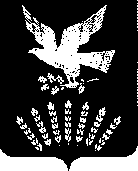 Администрациясельского поселенияЕрмолаевский сельсовет муниципального района Куюргазинский районРеспублика Башкортостан